Publicado en Madrid el 22/05/2024 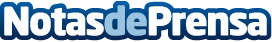 Bleis Madrid presenta su nueva colección Primavera/verano 2024 llamada WaWa collection es sinónimo de armonía y equilibrio, es una invitación a ir más allá de lo esperado y mostrar una nueva concepción de la temporada estival, a través de piezas que visten a una mujer bleis etérea y sublime desde la ribera a la urbeDatos de contacto:CeliaComunicación663548231Nota de prensa publicada en: https://www.notasdeprensa.es/bleis-madrid-presenta-su-nueva-coleccion Categorias: Nacional Moda Madrid Consumo http://www.notasdeprensa.es